Acomb County First School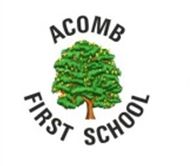 Main Street, Acomb, Hexham, Northumberland. NE46 4PLTel: 01434 603870E-mail: admin@acomb.northumberland.sch.ukwww.acomb.northumberland.sch.ukHeadteacher Miss Hannah Williamson_____________________________________________________________________________Home – School AgreementName of Child :- ___________________________________________           The School aims to :-Create an environment of equal opportunity where expectations are high and each child can develop individual strengths in order to attain their full potential.Establish a culture of responsibility supported by a background of clear boundaries, resulting in self-discipline, confidence and developing self-esteem.Develop the whole child, culturally, socially, morally and spiritually.Foster a positive attitude in all children that will provide the necessary foundations for future learning and the necessary skills for adult life.Create a learning environment that is secure, safe, supportive, happy, visually stimulating and welcoming to everyone.Further develop the working partnership between home, school and the wider community.The School will :-- Contact the parents if there is a problem with attendance, punctuality or equipment.- Let parents know about any concerns or problems that affect their child’s work or behaviour.- Send home reports to parents showing their child’s progress.- Arrange parents evenings during which progress will be discussed.- Keep parents informed through regular letters home, newsletters and notices about special    events.- Provide opportunities for parents and families to share in the life and achievements of the    school.- Set, mark and monitor homework where and when appropriate in order to support learning.Signed :………………………………………………….Date………………………             The Family will :-- Support the school’s aims and its agreed policies for both academic work and behaviour.- See that our child goes to school regularly, on time and properly equipped.- Let the school know about any concerns or problems that might affect our child’s work or   behaviour.- Support our child in homework and in other opportunities for learning (e.g. regular reading).- Attend parent consultations and discussions about our child’s progress.Signed :…………………………………………………Date……………………….This agreement sets out the aims of the school and our expectations of your family and ourselves.We are committed to high achievement and an effective teaching and learning environment for every child.Our school policies are designed to support our aims.More information about the school can be found on the school’s website.